Муниципальное бюджетное  учреждение дополнительного образования   Анжеро – Судженского городского округа  детско – юношеская  спортивная школа «Сибиряк»                                              ПРИКАЗ  №  77     по МБУ ДО ДЮСШ «Сибиряк»                          от  02  октября  2017 г.                  «О зачислении  обучающихся на 2017 – 2018 учебный год»Приказываю:Зачислить  с 01.10.2017 г.  на  обучение  по дополнительной предпрофессиональной программе по виду спорта футбол на этап начальной подготовки 1 года обучения к тренеру – преподавателю  Лакомко Владимиру Семеновичу  следующих обучающихся:Зачислить  с 01.10.2017 г.  на  обучение  по дополнительной предпрофессиональной программе по виду спорта футбол на этап начальной подготовки 1 года обучения к тренеру – преподавателю  Варанкину Данилу Ивановичу  следующих обучающихся:Зачислить  с 01.10.2017 г.  на  обучение  по дополнительной предпрофессиональной программе по виду спорта футбол на этап начальной подготовки 1 года обучения с объединением  ЭНП 2 года обучения т.к. они соответствуют требованиям к тренеру – преподавателю  Стаськевич Сергею Анатольевичу  следующих обучающихся:Зачислить  с  01.10.2017 г.  на  обучение по программе по виду спорта каратэ на спортивно – оздоровительный этап 3 года обучения к тренеру – преподавателю  Григорьеву Борису Тимофеевичу  следующих обучающихся:Зачислить  с  01.10.2017 г.  на  обучение по программе по виду спорта с элементами каратэ на спортивно – оздоровительный этап 3 года обучения к тренеру – преподавателю  Григорьеву Борису Тимофеевичу  следующих обучающихся:Зачислить  с 01.10.2017 г.  на  обучение  по дополнительной предпрофессиональной программе по виду спорта футбол на этап начальной подготовки 1 года обучения  с объединением  ЭНП 2 года обучения т.к. они соответствуют требованиям к тренеру – преподавателю  Мартову Виктору Юрьевичу  следующих обучающихся:Зачислить  с 01.10.2017 г.  на  обучение  по дополнительной предпрофессиональной программе по виду спорта бокс на этап начальной подготовки 1 года обучения к тренеру – преподавателю  Якубовичу Вадиму Николаевичу  следующих обучающихся:Зачислить  с 01.10.2017 г.  на  обучение  по дополнительной предпрофессиональной программе по виду спорта бокс на этап начальной подготовки 1 года обучения  к тренеру – преподавателю  Мужбатулину Рафаэлю Ринатовичу  следующих обучающихся:Отчислить с 01.10.2017 г.  с  обучения  по дополнительной предпрофессиональной программе по виду спорта шахматы с этапа начальной подготовки 3 года обучения  тренера – преподавателя Овчинниковой Ирине Васильевне  следующих обучающихся:Ветрук Елизавету Андреевну               28.06.2004 г.р.          Полякова Александра Сергеевича        15.08.2008 г.р.         Алимбекова Артема Маратовича           20.12.2005 г.р.         Черемных Светлану Сергеевну              09.06.2004 г.р.          Хрусталева Арсения Семеновича         09.12.2006 г.р.Зачислить с 01.10.2017 г. на обучение  по дополнительной предпрофессиональной программе по виду спорта шахматы на этап начальной подготовки 1 года обучения  к тренеру – преподавателю Овчинниковой  Ирине  Васильевне  следующих обучающихся: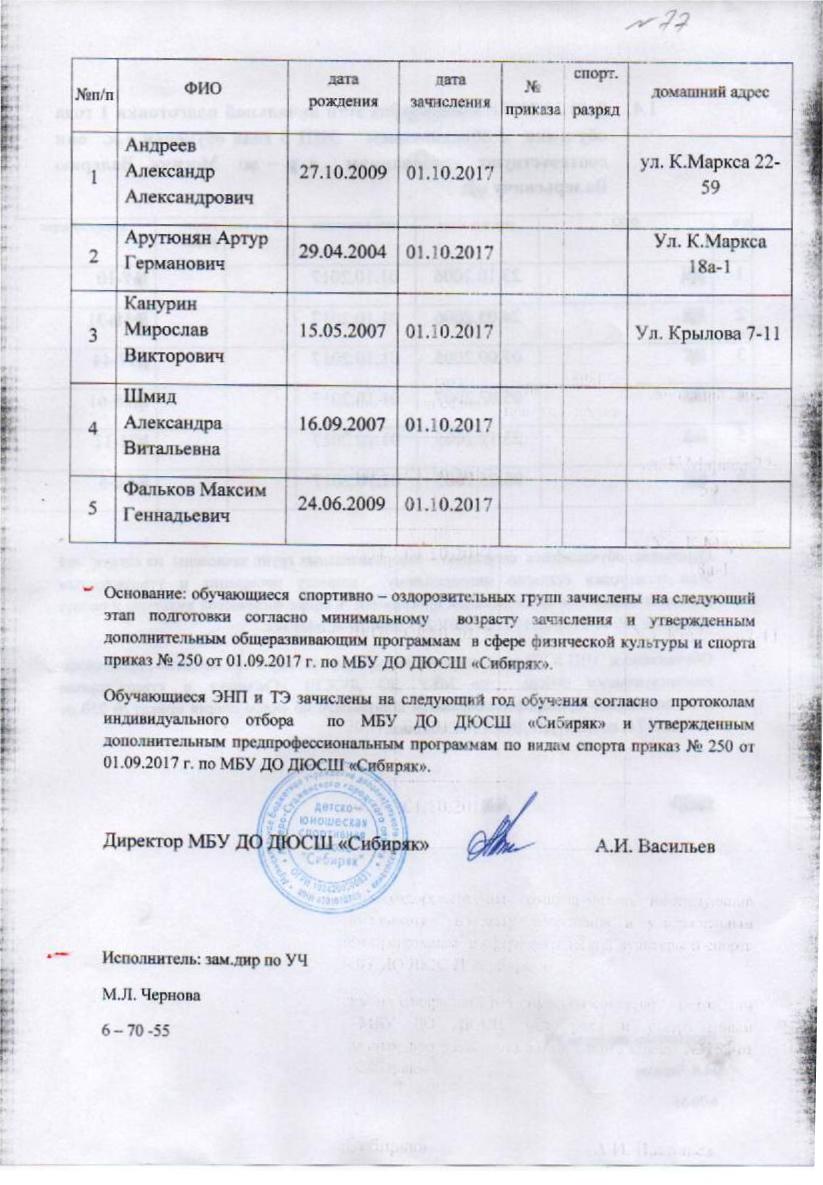 №п/пФИОДата рожденияДата зачисления№ приказаСпорт.разрядДомашний адрес1ПидгайныйДанил  Александрович12.01.200301.10.2017ул. К.Маркса, 7-752Салос Игорь Андреевич05.08.200301.10.2017ул. Горького, 31-723Ломтев Иван Владимирович07.11.200301.10.2017ул. Крылова, 25-1164 Зайнулин Владислав Сергеевич01.02.200601.10.2017ул. К.Маркса, 18а-235Бутрий  Никита Владимирович02.11.200301.10.2017ул. К.Маркса, 16-356Макаров Никита Сергеевич21.06.200301.10.2017ул. Крылова, 15-527Адонин МаксимНиколаевич23.02.200201.10.2017ул. Урицкого, 48-328Акбашев ДанилКонстантинович23.12.200401.10.2017ул. К.Маркса, 9-329Волошин ФёдорЮрьевич07.08.200301.10.2017ул. Костромская, 610Егоров СергейВалерьевич06.06.200401.10.20172-ой пер.Писарева, 511Куранов АлександрСергеевич19.11.200401.10.2017ул. Каменскаая, 8-112Петров Данила Максимович30.11.200401.10.2017Ул. Марата, 1413Сергуненко ИгорьАндреевич02.07.200401.10.2017ул. Крылова, 17а-15№ФИОгод рождениявремя зачисления.№ приказаспорт.разряддомашнийадрес1Тимофеев Максим Николаевич21.02.200201.10.2017Лазо 4-402Белоногов Максим Денисович06.01.200401.10.2017Челинская 40-473Дягтерёв Кирилл Владимирович15.10.200801.10.2017Суворова 924Юнусов Илья Сергеевич28.11.200601.10.2017Смирнова 275Багарев Артём Евгеньевич02.11.200601.10.2017Майский 396Войтович Марк Евгеньевич12.09.200701.10.2017Матросова 99-527Петров Евгений Юрьевич05.02.200801.10.2017Л.Шевцовой 118Евдокимов Алексей Алексеевич19.10.200701.10.2017Курский 39№п/пФИОДата рожденияДата зачисления№ приказаСпорт.разрядДомашний адрес1Мажейко Кирилл Евгеньевич28.05.2006                             01.10.2017Сосновая 20-52Дерягин Захар Юрьевич30.05.2006               01.10.2017Красногвардейская 123Свинчуков Александр Федорович02.02.2005            01.10.2017пер. Металлический 7-34Аглушевич Дмитрий Андреевич08.06.2006                             01.10.2017Ванцетти 5-405Корж Егор Геннадьевич  14.07.2004                             01.10.2017Перовкой 54№ФИО датарождениявремя зачис.Спортразрядприказдомашнийадрес1Лапина Юлия Евгеньевна14.06.200301.10.2017Ул.Суворова,46№ФИО датарождениявремя зачис.Спортразрядприказдомашнийадрес1Хлусову Диану Игоревну13.08.200901.10.2017Ул.Лазо, 2-62Глущенко Сергея Евгеньевича27.11.200801.10.2017Ул.Крайняя, 5-293Крюкова Михаила Сергеевича08.11.201001.10.2017Ул.Водоканальная, 27-284Ковалеву Виолету Дмитриевну08.09.200701.10.2017Ул.М.Расковой, 88-275Буллер Демида Петровича26.12.200801.10.2017Ул.Лазо, 26-76Наумова Ивана Александровича14.05.201001.10.2017Ул.3-я Гайдара, 237Редкозубов Максим Денисович11.02.201101.10.2017Ул.Лазо, 8-35№п/пФИОдата рождениядата зачисления№ приказаспортразряддомашний            адрес1Синкевич  Илья       Александрович15.10.201001.10.2017ул.Ломоносова, 3а-172Аглушевич Егор Сергеевич24.03.200801.10.2017ул.С.Перовской, 30-163Айибян Сурик Рустамович09.07.200901.10.2017ул.Желябова, 36-1134Айибян Тимур Рустамович01.03.200701.10.2017ул.Желябова, 36-113№ФИО датарождениявремя зачис.разрядприказДомашнийАдрес1Шипачев ДаниилВитальевич22.05.200401.10.2017Желябова ,15-472Гуро АлексейСергеевич30.11.200501.10.20173 Гайдара, 153Стружин НиконСтаниславович.11.200801.10.2017Просвещение, 201а-854Муковников  ДаниилАлексеевич02.10.200801.10.2017Лазо,4-46№ФИОдатарождениявремя зачис.№ приказаспорт.разряддомашнийадрес  1Курукшин Андрей Игорьевич13.06.200101.10.2017гВодоканальная 7а-172Королев Евгений Максимович10.05.200401.10.2017г50лет Октября 15-1083Размахов Антон Евгеньевич25.02.200201.10.2017гПер.Яшкинский 25 4Окунев Анатолий Олегович03.10.200701.10.2017гТехнический 85Колосов Денис Дмитреевич18.10.200801.10.2017гПрофессиональная 4-96Попов Матвей Алексеевич17.10.200801.10.2017Желябова 17-87Некрасов Никита Александрович05.03.200901.10.2017Солнечная 5-178Левин Егор Михайлович26.04.200801.10.2017Динамитная 23